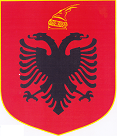 REPUBLIKA E SHQIPËRISËKËSHILLI I MINISTRAVEPROJEKTVENDIMNr._____, Datë ____.____.2021PËRPROPOZIMIN E PROJEKTLIGJIT “PËR DISA SHTESA DHE NDRYSHIME NË LIGJIN NR. 112/2020, “PËR REGJISTRIN E PRONARËVE PËRFITUES”, I NDRYSHUARNë mbështetje të neneve 81, pika 1, 83, pika2 dhe 100, të Kushtetutës, me propozimin e ministrit të Financave dhe Ekonomisë, Këshilli i Ministrave,V E N D O S I:Propozimin e projektligjit “Për disa shtesa dhe ndryshime në ligjin nr.112/2020, “Për regjistrin e pronareve perfitues”, i ndryshuar”, për shqyrtim e miratim, me procedurë të përshpejtuar,  në Kuvendin e Republikës së Shqipërisë, sipas tekstit dhe relacionit që i bashkëlidhen këtij vendimi.Ky vendim hyn në fuqi menjëherë.K R Y E M I N I S T R IEDI RAMA